INTERCÂMBIO NA UNIVERSIDADE DE OSLO (UiO) – NORUEGA UNIVERSIDADE FEDERAL DO PARÁAos alunos de mestrado do PPGG & PPGCAInformações para InscriçãoNome:Matrícula:Curso de Pós-Graduação:Orientador(a):Endereço:E-mail:Telefone:Enviar para: ameiguins@ufpa.br / candido@ufpa.brEm assunto colocar: INTERCÂMBIO NA UNIVERSIDADE DE OSLO (UiO)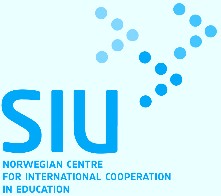 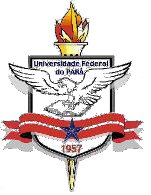 